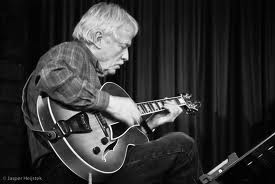 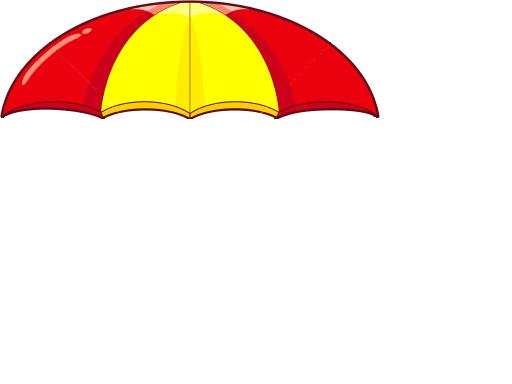 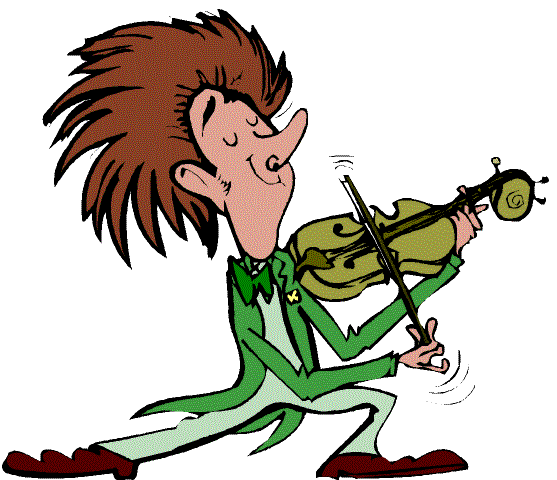 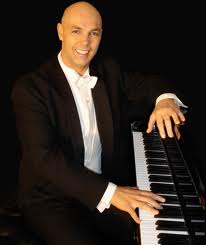 Betekenissen muzikanten:Muzikant: is iemand die muziek maakt!Gitarist: iemand die muziek maakt op een gitaar.Violist: is iemand die muziek maakt op een viool.Pianist: is iemand die muziek maakt op een piano.gitaristviolistpianist